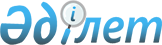 Қаратал аудандық мәслихатының 2018 жылғы 16 наурыздағы № 31-135 "Қаратал аудандық мәслихаты аппаратының "Б" корпусы мемлекеттік әкімшілік қызметшілерінің қызметін бағалаудың әдістемесін бекіту туралы" шешімінің күші жойылды деп тану туралыЖетісу облысы Қаратал аудандық мәслихатының 2023 жылғы 5 мамырдағы № 5-20 шешімі. Жетісу облысы Әділет департаментінде 2023 жылы 5 мамырда сәуірде № 19-19 болып тіркелді
      "Құқықтық актілер туралы" Қазақстан Республикасы Заңының 27-бабына сәйкес, Қазақстан Республикасының "Қазақстан Республикасындағы жергілікті мемлекеттік басқару және өзін өзі басқару туралы" Заңының 7 бабы 4 тармағына сәйкес, Қаратал аудандық мәслихаты ШЕШТІ: 
      1. "Қаратал аудандық мәслихаты аппаратының "Б" корпусы мемлекеттік әкімшілік қызметшілерінің қызметін бағалаудың әдістемесін бекіту туралы" 2018 жылғы 16 наурыздағы № 31-135 (Нормативтік құқықтық актілерді мемлекеттік тіркеу тізілімінде № 4596 тіркелген) Қаратал аудандық мәслихатының шешімінің күші жойылды деп танылсын.
      2. Осы шешім оның алғашқы ресми жарияланған күнінен кейін күнтізбелік он күн өткен соң қолданысқа енгізіледі.
					© 2012. Қазақстан Республикасы Әділет министрлігінің «Қазақстан Республикасының Заңнама және құқықтық ақпарат институты» ШЖҚ РМК
				
      Мәслихат төрағасы

М. Акимжанов
